Sleep Diary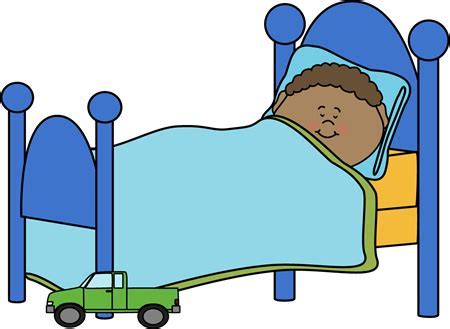 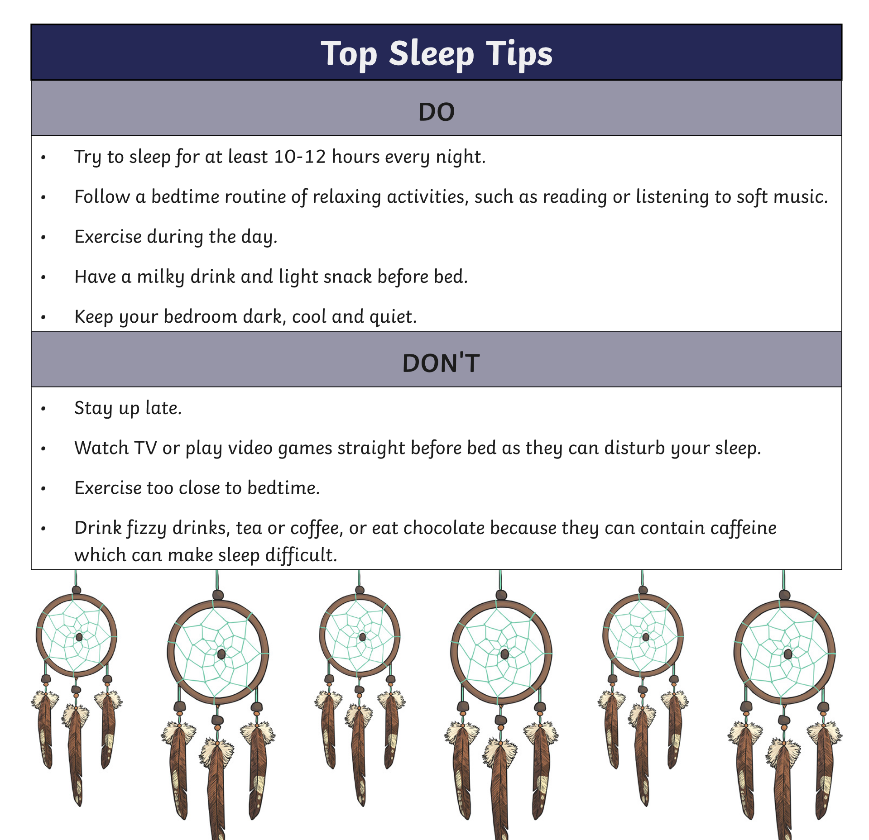 Night What did you do an hour before bed?How many hours sleep did you get?How did you feel in the morning?EXAMPLEMonTueWedThuFriSatSun